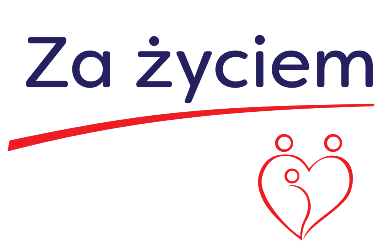 Załącznik nr 1 do SWZ - FORMULARZ OFERTOWYDane WykonawcyW odpowiedzi na ogłoszenie o zamówieniu opublikowane w Biuletynie Zamówień Publicznych składamy ofertę w niniejszym postępowaniu:OfertaSkładam/Składamy ofertę na wykonanie przedmiotu zamówienia zgodnie 
ze Specyfikacją Warunków Zamówienia (SWZ). Oświadczam/Oświadczamy, że zapoznaliśmy się ze Specyfikacją Warunków Zamówienia oraz wyjaśnieniami i zmianami SWZ przekazanymi przez Zamawiającego 
i uznajemy się za związanych określonymi w nich postanowieniami i zasadami postępowania. Po zapoznaniu się z SWZ oraz innymi dokumentami dotyczącymi wykonania niniejszego zamówienia SKŁADAM/SKŁADAMY OFERTĘ NA:Wypełnić tylko w zakresie części, na którą Wykonawca składa ofertę.Treść dotyczącą części, na którą Wykonawca nie składa oferty można usunąć z formularza.Część 1 zamówienia – „Zajęcia terapii oligofrenopedagogicznej” oferuję/oferujemy:* W przypadku, gdy Wykonawca skieruje do realizacji więcej osób należy skopiować komórki przeznaczone do wpisania danych i doświadczenia tych osób.Część 2 zamówienia – Zajęcia terapii psychologicznej oferuję/oferujemy:* W przypadku, gdy Wykonawca skieruje do realizacji więcej osób należy skopiować komórki przeznaczone do wpisania danych i doświadczenia tych osób.Część 3 zamówienia – Zajęcia rehabilitacji ruchowej oferuję/oferujemy:* W przypadku, gdy Wykonawca skieruje do realizacji więcej osób należy skopiować komórki przeznaczone do wpisania danych i doświadczenia tych osób.Część 4 zamówienia – Zajęcia rehabilitacji ruchowej oferuję/oferujemy:* W przypadku, gdy Wykonawca skieruje do realizacji więcej osób należy skopiować komórki przeznaczone do wpisania danych i doświadczenia tych osób.Część 5 zamówienia – Zajęcia terapii Integracji Sensorycznej oferuję/oferujemy:* W przypadku, gdy Wykonawca skieruje do realizacji więcej osób należy skopiować komórki przeznaczone do wpisania danych i doświadczenia tych osób.OŚWIADCZENIA:Oświadczam/Oświadczamy, że zamówienie (zaznaczyć właściwy kwadrat):x wykonamy sami☐ wykonamy z udziałem Podwykonawców: (podać nazwy Podwykonawców, o ile są już znani) …..Części zamówienia powierzone Podwykonawcy: …[W przypadku udziału Podwykonawców w realizacji zamówienia, Zamawiający żąda wskazania części zamówienia powierzonej podwykonawcom].Oświadczam/Oświadczamy, że cena oferty uwzględnia kwoty wynagrodzeń przewidzianych dla podwykonawców zgłoszonych w ofercie oraz zaangażowanych 
w trybie art. 647¹ Kodeksu cywilnego, które wynikają z umów zawartych między wykonawcą, a podwykonawcami lub dalszymi podwykonawcami.Składając niniejszą ofertę oświadczam/oświadczamy, że (zaznaczyć właściwy kwadrat):☐ nie będę/nie będziemy polegać na zasobach innych podmiotów,☐ będę/ będziemy polegać na zasobach innych podmiotów na zasadach określonych w art. 118 Ustawy Prawo Zamówień Publicznych i składam/składamy wypełniony Załącznik nr 4 do SWZ.Informuję/Informujemy, że (zaznaczyć właściwy kwadrat): *☐ wybór oferty nie będzie prowadzić do powstania u Zamawiającego obowiązku podatkowego,☐ wybór oferty będzie prowadzić do powstania u Zamawiającego obowiązku podatkowego w odniesieniu do następujących towarów: ………………………………, których dostawa będzie prowadzić do jego powstania.Wartość usług powodująca obowiązek podatkowy u Zamawiającego to ………. zł netto. *   dotyczy Wykonawców, których oferty będą generować obowiązek doliczania wartości podatku VAT do wartości netto oferty, tj. w przypadku: wewnątrzwspólnotowego nabycia towarów, mechanizmu odwróconego obciążenia, o którym mowa w art. 17 ust. 1 pkt 7 ustawy o podatku od towarów i usług, importu usług lub importu towarów, z którymi wiąże się obowiązek doliczenia przez zamawiającego przy porównywaniu cen ofertowych podatku VAT.Oświadczam/Oświadczamy, że cena oferty obejmuje wszystkie koszty związane 
z realizacją przedmiotu niniejszego zamówienia, jak również wszystkie inne koszty, które nie zostały wyszczególnione, a są niezbędne do zrealizowania zamówienia.Oświadczam/Oświadczamy, że uważam/uważamy się za związanego/związanych ofertą do terminu określonego w SWZ.Oświadczam/oświadczamy, że oferowany przez nas/przeze mnie przedmiot zamówienia posiada parametry techniczne zgodne z wymaganiami Zamawiającego opisanymi w SWZ.Oświadczam/Oświadczamy, iż informacje i dokumenty zawarte na stronach nr od  …………. do  ……….. lub w pliku o nazwie ………………………………………………..stanowią tajemnicę przedsiębiorstwa w rozumieniu przepisów o zwalczaniu nieuczciwej konkurencji, co wykazaliśmy w załączniku nr  ……….. do Oferty i zastrzegamy, że nie mogą być one udostępnione.Oświadczam/Oświadczamy, że zapoznałem/zapoznaliśmy się z wzorem umowy 
i zobowiązuje/zobowiązujemy się, w przypadku przyznania nam zamówienia, do jej zawarcia na zasadach określonych w tym dokumencie w wyznaczonym przez Zamawiającego terminie.Na podstawie art. 127 ust. 2 ustawy z dnia 11 września 2019 r. Prawo zamówień publicznych (Pzp) wskazuję nazwę i numer postępowania (oznaczenie sprawy) 
o udzielenie zamówienia publicznego oraz podmiotowe środki dowodowe, które znajdują się w posiadaniu zamawiającego, w szczególności oświadczenia lub dokumenty, o których mowa w § 6 - 9 Rozporządzenia Ministra Rozwoju, Pracy 
i Technologii z dnia 23 grudnia 2020 r. w sprawie podmiotowych środków dowodowych oraz innych dokumentów lub oświadczeń, jakich może żądać zamawiający od wykonawcy, w celu potwierdzenia okoliczności, o których mowa 
w art. 273 ust. 1 Pzp i potwierdzam ich prawidłowość i aktualność (należy wypełnić, jeżeli oświadczenia lub dokumenty, o których mowa w § 6-9 Rozporządzenia Ministra Rozwoju, Pracy i Technologii z dnia 23 grudnia 2020 r. w sprawie podmiotowych środków dowodowych oraz innych dokumentów lub oświadczeń, jakich może żądać zamawiający od wykonawcy, znajdują się w posiadaniu zamawiającego, 
w szczególności oświadczenia lub dokumenty przechowywane przez zamawiającego zgodnie z art. 78 ust. 1 Pzp).Oświadczam/Oświadczamy, że jestem/ jesteśmy (zaznaczyć właściwy kwadrat): ☐ mikro przedsiębiorstwem,☐ małym przedsiębiorstwem,☐ średnim przedsiębiorstwem, ☐ jednoosobowa działalność gospodarcza☐ osoba fizyczna nieprowadząca działalności gospodarczej☐ inny rodzaj Oświadczam/Oświadczamy, że wypełniłem/wypełniliśmy obowiązki informacyjne przewidziane w art. 13 lub art. 14 RODO wobec osób fizycznych, od których dane osobowe bezpośrednio lub pośrednio pozyskałem w celu ubiegania się o udzielenie zamówienia publicznego w niniejszym postępowaniu. Pod groźbą odpowiedzialności karnej oświadczamy, że załączone do oferty dokumenty opisują stan prawny i faktyczny, aktualny na dzień otwarcia ofert.Załącznikami do niniejszej oferty są: Oferta musi zostać podpisana elektronicznym kwalifikowanym podpisem lub podpisem zaufanym lub podpisem osobistymWykonawca nr 1Wykonawca nr 2Nazwa WykonawcyUlica/miejscowośćNr bud.Kod pocztowymiejscowośćwojewództwoDane osoby reprezentującej (imię, nazwisko, stanowisko)NIP i REGON (osoby fizyczne prowadzące działalność gospodarczą)PESEL (osoby fizyczne nie prowadzące działalności gospodarczej)KRS (w przypadku osób prawnych)Nr rachunku, nazwa bankuNr telefonuAdres e-mail wykonanie przedmiotu zamówienia za cenę jednostkową brutto (za 1 godzinę / 60 min świadczenia usługi): ……….…. złwykonanie przedmiotu zamówienia za cenę jednostkową brutto (za 1 godzinę / 60 min świadczenia usługi): ……….…. złCena jednostkowa brutto x 40 godz. = ……………….………. złw tym VAT … % w kwocie …Cena jednostkowa brutto x 40 godz. = ……………….………. złw tym VAT … % w kwocie …Oświadczam, że osobą wyznaczoną do realizacji zamówienia będzie (podać imię i nazwisko)*:P. ………………………………………………….,który/-a posiada doświadczenie w pracy z dziećmi niepełnosprawnymi w wieku od 0 do 7 roku życia w liczbie lat:☐ 1 rok do 1,5 roku☐ powyżej 1,5 roku do 3 latx powyżej 3 lat do 4 lat☐ powyżej 4 lat do 6 lat☐ powyżej 6 latOświadczam, że osobą wyznaczoną do realizacji zamówienia będzie (podać imię i nazwisko)*:P. ……………………………………………………….,który/-a posiada doświadczenie w pracy z dziećmi niepełnosprawnymi w wieku od 0 do 7 roku życia w liczbie lat:☐ 1 rok do 1,5 roku☐ powyżej 1,5 roku do 3 lat☐ powyżej 3 lat do 4 lat☐ powyżej 4 lat do 6 lat☐ powyżej 6 latwykonanie przedmiotu zamówienia za cenę jednostkową brutto (za 1 godzinę / 60 min świadczenia usługi): ……….…. złwykonanie przedmiotu zamówienia za cenę jednostkową brutto (za 1 godzinę / 60 min świadczenia usługi): ……….…. złCena jednostkowa brutto x 140 godz. = ……………….………. złw tym VAT … % w kwocie …Cena jednostkowa brutto x 140 godz. = ……………….………. złw tym VAT … % w kwocie …Oświadczam, że osobą wyznaczoną do realizacji zamówienia będzie (podać imię i nazwisko)*:P. ………………………………………………….,który/-a posiada doświadczenie w pracy z dziećmi niepełnosprawnymi w wieku od 0 do 7 roku życia w liczbie lat:☐ 1 rok do 1,5 roku☐ powyżej 1,5 roku do 3 lat☐ powyżej 3 lat do 4 lat☐ powyżej 4 lat do 6 lat☐ powyżej 6 latOświadczam, że osobą wyznaczoną do realizacji zamówienia będzie (podać imię i nazwisko)*:P. ……………………………………………………….,który/-a posiada doświadczenie w pracy z dziećmi niepełnosprawnymi w wieku od 0 do 7 roku życia w liczbie lat:☐ 1 rok do 1,5 roku☐ powyżej 1,5 roku do 3 lat☐ powyżej 3 lat do 4 lat☐ powyżej 4 lat do 6 lat☐ powyżej 6 latwykonanie przedmiotu zamówienia za cenę jednostkową brutto (za 1 godzinę / 60 min świadczenia usługi): ……….…. złwykonanie przedmiotu zamówienia za cenę jednostkową brutto (za 1 godzinę / 60 min świadczenia usługi): ……….…. złCena jednostkowa brutto x 100 godz. = ……………….………. złw tym VAT … % w kwocie …Cena jednostkowa brutto x 100 godz. = ……………….………. złw tym VAT … % w kwocie …Oświadczam, że osobą wyznaczoną do realizacji zamówienia będzie (podać imię i nazwisko)*:P. ………………………………………………….,który/-a posiada doświadczenie w pracy z dziećmi niepełnosprawnymi w wieku od 0 do 7 roku życia w liczbie lat:☐ 1 rok do 1,5 roku☐ powyżej 1,5 roku do 3 lat☐ powyżej 3 lat do 4 lat☐ powyżej 4 lat do 6 lat☐ powyżej 6 latOświadczam, że osobą wyznaczoną do realizacji zamówienia będzie (podać imię i nazwisko)*:P. ……………………………………………………….,który/-a posiada doświadczenie w pracy z dziećmi niepełnosprawnymi w wieku od 0 do 7 roku życia w liczbie lat:☐ 1 rok do 1,5 roku☐ powyżej 1,5 roku do 3 lat☐ powyżej 3 lat do 4 lat☐ powyżej 4 lat do 6 lat☐ powyżej 6 latwykonanie przedmiotu zamówienia za cenę jednostkową brutto (za 1 godzinę / 60 min świadczenia usługi): ……….…. złwykonanie przedmiotu zamówienia za cenę jednostkową brutto (za 1 godzinę / 60 min świadczenia usługi): ……….…. złCena jednostkowa brutto x 100 godz. = ……………….………. złw tym VAT … % w kwocie …Cena jednostkowa brutto x 100 godz. = ……………….………. złw tym VAT … % w kwocie …Oświadczam, że osobą wyznaczoną do realizacji zamówienia będzie (podać imię i nazwisko)*:P. ………………………………………………….,który/-a posiada doświadczenie w pracy z dziećmi niepełnosprawnymi w wieku od 0 do 7 roku życia w liczbie lat:☐ 1 rok do 1,5 roku☐ powyżej 1,5 roku do 3 lat☐ powyżej 3 lat do 4 lat☐ powyżej 4 lat do 6 lat☐ powyżej 6 latOświadczam, że osobą wyznaczoną do realizacji zamówienia będzie (podać imię i nazwisko)*:P. ……………………………………………………….,który/-a posiada doświadczenie w pracy z dziećmi niepełnosprawnymi w wieku od 0 do 7 roku życia w liczbie lat:☐ 1 rok do 1,5 roku☐ powyżej 1,5 roku do 3 lat☐ powyżej 3 lat do 4 lat☐ powyżej 4 lat do 6 lat☐ powyżej 6 latwykonanie przedmiotu zamówienia za cenę jednostkową brutto (za 1 godzinę / 60 min świadczenia usługi): ……….…. złwykonanie przedmiotu zamówienia za cenę jednostkową brutto (za 1 godzinę / 60 min świadczenia usługi): ……….…. złCena jednostkowa brutto x 50 godz. = ……………….………. złw tym VAT … % w kwocie …Cena jednostkowa brutto x 50 godz. = ……………….………. złw tym VAT … % w kwocie …Oświadczam, że osobą wyznaczoną do realizacji zamówienia będzie (podać imię i nazwisko)*:P. ………………………………………………….,który/-a posiada doświadczenie w pracy z dziećmi niepełnosprawnymi w wieku od 0 do 7 roku życia w liczbie lat:☐ 1 rok do 1,5 roku☐ powyżej 1,5 roku do 3 lat☐ powyżej 3 lat do 4 lat☐ powyżej 4 lat do 6 lat☐ powyżej 6 latOświadczam, że osobą wyznaczoną do realizacji zamówienia będzie (podać imię i nazwisko)*:P. ……………………………………………………….,który/-a posiada doświadczenie w pracy z dziećmi niepełnosprawnymi w wieku od 0 do 7 roku życia w liczbie lat:☐ 1 rok do 1,5 roku☐ powyżej 1,5 roku do 3 lat☐ powyżej 3 lat do 4 lat☐ powyżej 4 lat do 6 lat☐ powyżej 6 latNazwa postępowaniaNumer postępowania (oznaczenie sprawy)Określenie oświadczeń lub dokumentów